高英高級工商職業學校辦理108學年度活動摘要活動名稱活動名稱108學年度校內技藝競賽108學年度校內技藝競賽108學年度校內技藝競賽108學年度校內技藝競賽108學年度校內技藝競賽108學年度校內技藝競賽主辦單位主辦單位美容科活動地點活動地點活動地點美容科專業教室美容科專業教室活動日期活動日期109年06月05日，共計4小時109年06月05日，共計4小時109年06月05日，共計4小時109年06月05日，共計4小時參加人數教師：4人 學生：53人活動摘要課程內容活動摘要課程內容主題：108學年度校內技藝競賽內容：    本次為學術科並進的競賽活動，學科內容以檢定的題庫內容為主，術科方面一年級為標準冷燙及外出少女妝競賽；二年級組為小舞台妝、男子全往後髮型吹風競賽。各年級均擇優錄取前三名以及佳作三名。經過此次的競賽活動，更讓學生體驗競賽的臨場感，也加強學生考取證照的信心。同學們在此堂課收穫甚豐，正達到了本次競賽活動的目的。優質的活動與專業教師群造就優質的學生，更成就了優質的高英工商。
一、鼓勵學生重視技能學習，提高技術水準，加強學生考取技術證照之信心。
二、激發學生參加公開競賽之興趣與榮譽感。
三、輔導培育學生參加全國性及國際性之競賽。主題：108學年度校內技藝競賽內容：    本次為學術科並進的競賽活動，學科內容以檢定的題庫內容為主，術科方面一年級為標準冷燙及外出少女妝競賽；二年級組為小舞台妝、男子全往後髮型吹風競賽。各年級均擇優錄取前三名以及佳作三名。經過此次的競賽活動，更讓學生體驗競賽的臨場感，也加強學生考取證照的信心。同學們在此堂課收穫甚豐，正達到了本次競賽活動的目的。優質的活動與專業教師群造就優質的學生，更成就了優質的高英工商。
一、鼓勵學生重視技能學習，提高技術水準，加強學生考取技術證照之信心。
二、激發學生參加公開競賽之興趣與榮譽感。
三、輔導培育學生參加全國性及國際性之競賽。主題：108學年度校內技藝競賽內容：    本次為學術科並進的競賽活動，學科內容以檢定的題庫內容為主，術科方面一年級為標準冷燙及外出少女妝競賽；二年級組為小舞台妝、男子全往後髮型吹風競賽。各年級均擇優錄取前三名以及佳作三名。經過此次的競賽活動，更讓學生體驗競賽的臨場感，也加強學生考取證照的信心。同學們在此堂課收穫甚豐，正達到了本次競賽活動的目的。優質的活動與專業教師群造就優質的學生，更成就了優質的高英工商。
一、鼓勵學生重視技能學習，提高技術水準，加強學生考取技術證照之信心。
二、激發學生參加公開競賽之興趣與榮譽感。
三、輔導培育學生參加全國性及國際性之競賽。主題：108學年度校內技藝競賽內容：    本次為學術科並進的競賽活動，學科內容以檢定的題庫內容為主，術科方面一年級為標準冷燙及外出少女妝競賽；二年級組為小舞台妝、男子全往後髮型吹風競賽。各年級均擇優錄取前三名以及佳作三名。經過此次的競賽活動，更讓學生體驗競賽的臨場感，也加強學生考取證照的信心。同學們在此堂課收穫甚豐，正達到了本次競賽活動的目的。優質的活動與專業教師群造就優質的學生，更成就了優質的高英工商。
一、鼓勵學生重視技能學習，提高技術水準，加強學生考取技術證照之信心。
二、激發學生參加公開競賽之興趣與榮譽感。
三、輔導培育學生參加全國性及國際性之競賽。主題：108學年度校內技藝競賽內容：    本次為學術科並進的競賽活動，學科內容以檢定的題庫內容為主，術科方面一年級為標準冷燙及外出少女妝競賽；二年級組為小舞台妝、男子全往後髮型吹風競賽。各年級均擇優錄取前三名以及佳作三名。經過此次的競賽活動，更讓學生體驗競賽的臨場感，也加強學生考取證照的信心。同學們在此堂課收穫甚豐，正達到了本次競賽活動的目的。優質的活動與專業教師群造就優質的學生，更成就了優質的高英工商。
一、鼓勵學生重視技能學習，提高技術水準，加強學生考取技術證照之信心。
二、激發學生參加公開競賽之興趣與榮譽感。
三、輔導培育學生參加全國性及國際性之競賽。主題：108學年度校內技藝競賽內容：    本次為學術科並進的競賽活動，學科內容以檢定的題庫內容為主，術科方面一年級為標準冷燙及外出少女妝競賽；二年級組為小舞台妝、男子全往後髮型吹風競賽。各年級均擇優錄取前三名以及佳作三名。經過此次的競賽活動，更讓學生體驗競賽的臨場感，也加強學生考取證照的信心。同學們在此堂課收穫甚豐，正達到了本次競賽活動的目的。優質的活動與專業教師群造就優質的學生，更成就了優質的高英工商。
一、鼓勵學生重視技能學習，提高技術水準，加強學生考取技術證照之信心。
二、激發學生參加公開競賽之興趣與榮譽感。
三、輔導培育學生參加全國性及國際性之競賽。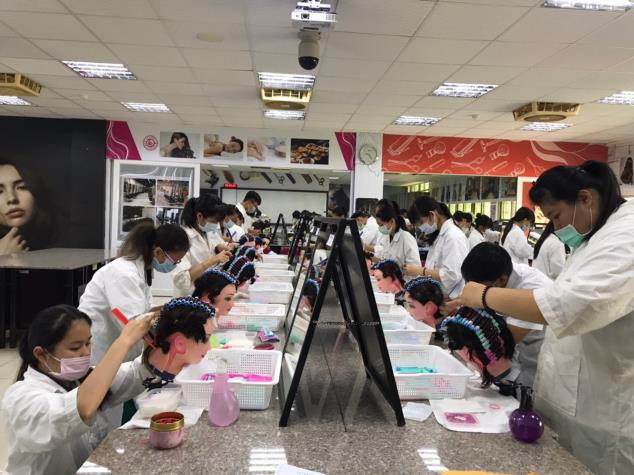 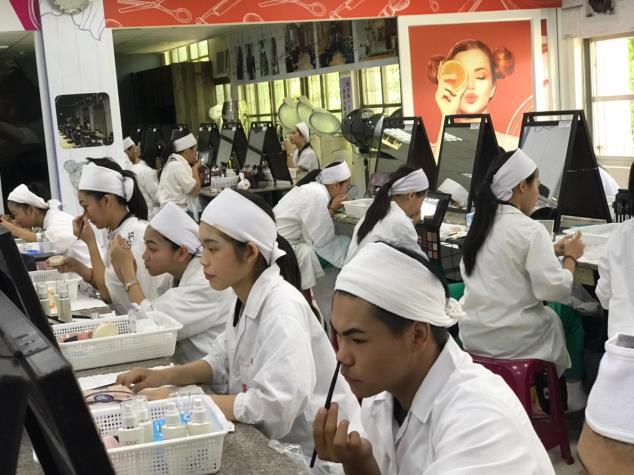 說明一年級標準冷燙競賽情形一年級標準冷燙競賽情形一年級標準冷燙競賽情形說明一年級外出妝競賽情形一年級外出妝競賽情形一年級外出妝競賽情形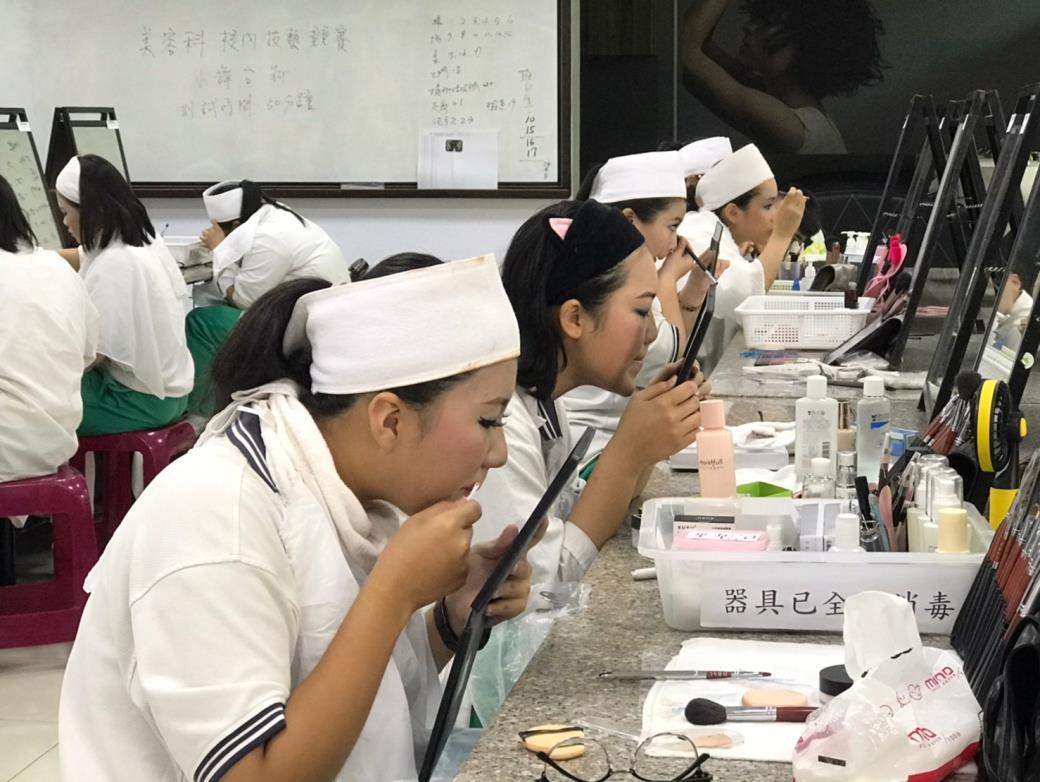 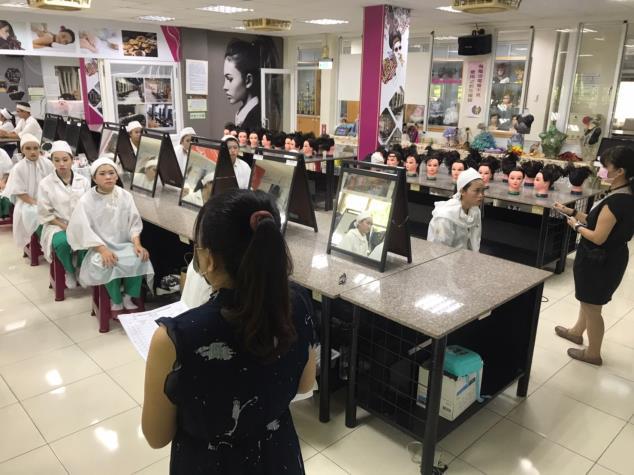 說明二年級小舞台妝競賽情形二年級小舞台妝競賽情形二年級小舞台妝競賽情形說明二年級小舞台妝競賽情形二年級小舞台妝競賽情形二年級小舞台妝競賽情形